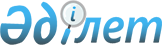 О внесении изменений в решение Кордайского районного маслихата от 23 декабря 2016 года №10-3 "О районном бюджете на 2017-2019 годы"Решение Кордайского районного маслихата Жамбылской области от 28 февраля 2017 года № 12-2. Зарегистрировано Департаментом юстиции Жамбылской области 3 марта 2017 года № 3335       Примечание РЦПИ.

       В тексте документа сохранена пунктуация и орфография оригинала.

      В соответствии со статьями 9, 109 Бюджетного кодекса Республики Казахстан от 4 декабря 2008 года, статьей 6 Закона Республики Казахстан от 23 января 2001 года "О местном государственном управлении и самоуправлении в Республике Казахстан" и на основании решения Жамбылского областного маслихата от 16 февраля 2017 года №9-2 "О внесении изменений и дополнений в решение Жамбылского областного маслихата от 9 декабря 2016 года №7-3 "Об областном бюджете на 2017-2019 годы" (зарегистрировано в Реестре государственной регистрации нормативных правовых актов за №3319) районный маслихат РЕШИЛ:

      1. Внести в решение Кордайского районного маслихата от 23 декабря 2016 года №10-3 "О районном бюджете на 2017-2019 годы" (зарегистрировано в Реестре государственной регистрации нормативных правовых актов за №3267, опубликовано в районной газете "Қордай шамшырағы" - "Кордайский маяк" от 31 декабря 2016 года за №207-208) следующие изменения: 

      в пункте 1:

      в подпункте 1):

      цифры "13 137 420" заменить цифрами "13 439 943";

      цифры "10 966 939" заменить цифрами "11 269 462";

      в подпункте 2):

      цифры "13 137 420" заменить цифрами "13 640 487";

      в пункте 6:

      цифры "9 000" заменить цифрами "25 398";

      цифры "0" заменить цифрами "200 544".

      Приложения 1, 5 и 6 к указанному решению изложить в новой редакции согласно приложениям 1, 2 и 3 к настоящему решению.

      2. Настоящее решение вступает в силу со дня государственной регистрации в органах юстиции и вводится в действие с 1 января 2017 года.

 Районный бюджет на 2017 год Перечень объема средств, выделенных из районного бюджета на 2017-2019 годы по программам в разрезе сельских округов            тыс тенге

 Целевые трансферты органам местного самоуправления
					© 2012. РГП на ПХВ «Институт законодательства и правовой информации Республики Казахстан» Министерства юстиции Республики Казахстан
				
      Председатель сессии 

Секретарь

      районного маслихата

 районного маслихата

       Р. Жатканбай

 Р. Нурсипатов 
Приложение 1
к решению Кордайского
районного маслихата от 28
февраля 2017 года №12-2 Приложение 1
к решению Кордайского
районного маслихата от 23
декабря 2016 года №10-3 Категория

Категория

Категория

Категория

Сумма (тысяч тенге)

Класс

Класс

Класс

Сумма (тысяч тенге)

Подкласс

Подкласс

Наименование

1

2

3

4

5

1. ДОХОДЫ

13439943

1

НАЛОГОВЫЕ ПОСТУПЛЕНИЯ

2072461

01

Подоходный налог

334870

2

Индивидуальный подоходный налог

334870

03

Социальный налог

228650

1

Социальный налог

228650

04

Налоги на собственность

1404263

1

Налоги на имущество

1162033

3

Земельный налог

15790

4

Налог на транспортные средства

220339

5

Единый земельный налог

6101

05

Внутренние налоги на товары, работы и услуги

77140

2

Акцизы

26322

3

Поступления за использование природных и других ресурсов

12000

4

Сборы за ведение предпринимательской и профессиональной деятельности

35507

5

Налог на игорный бизнес

3311

07

Прочие налоги

4769

1

Прочие налоги

4769

08

Обязательные платежи, взимаемые за совершение юридически значимых действий и (или) выдачу документов уполномоченными на то государственными органами или должностными лицами

22769

1

Государственная пошлина

22769

2

НЕНАЛОГОВЫЕ ПОСТУПЛЕНИЯ

33204

01

Доходы от государственной собственности

4909

1

Поступления части чистого дохода коммунальных государственных предприятий

14

5

Доходы от аренды имущества, находящегося в государственной собственности

4868

7

Вознаграждения по бюджетным кредитам, выданным из местного бюджета физическим лицам

12

9

Поступления от реализации бесхозяйного имущества, имущества, безвозмездно перешедшего в установленном порядке в коммунальную собственность, безнадзорных животных, находок, а также имущества, перешедшего по праву наследования к государству

15

04

Штрафы, пени, санкции, взыскания, налагаемые государственными учреждениями, финансируемыми из государственного бюджета, а также содержащимися и финансируемыми из бюджета (сметы расходов) Национального Банка Республики Казахстан

3501

1

Штрафы, пени, санкции, взыскания, налагаемые государственными учреждениями, финансируемыми из государственного бюджета, а также содержащимися и финансируемыми из бюджета (сметы расходов) Национального Банка Республики Казахстан, за исключением поступлений от организаций нефтяного сектора

3501

06

Прочие неналоговые поступления

24794

1

Прочие неналоговые поступления

24794

3

ПОСТУПЛЕНИЯ ОТ ПРОДАЖИ ОСНОВНОГО КАПИТАЛА

64816

01

Продажа государственного имущества, закрепленного за государственными учреждениями

3608

1

Продажа государственного имущества, закрепленного за государственными учреждениями

3608

03

Продажа земли и нематериальных активов

61208

1

Продажа земли

60532

2

Продажа нематериальных активов

676

4

ПОСТУПЛЕНИЯ ТРАНСФЕРТОВ

11269462

02

Трансферты из вышестоящих органов государственного управления

11269462

2

Трансферты из областного бюджета

11269462

Функциональная группа

Функциональная группа

Функциональная группа

Функциональная группа

Сумма, тысяч тенге

Администратор бюджетных программ

Администратор бюджетных программ

Администратор бюджетных программ

Администратор бюджетных программ

Сумма, тысяч тенге

Программа

Программа

Программа

Программа

Наименование

Наименование

Наименование

Наименование

1

2

3

2. ЗАТРАТЫ

13640487

01

Государственные услуги общего характера

599993

112

Аппарат маслихата района (города областного значения)

23151

001

Услуги по обеспечению деятельности маслихата района (города областного значения)

22494

003

Капитальные расходы государственного органа

657

122

Аппарат акима района (города областного значения)

118256

001

Услуги по обеспечению деятельности акима района (города областного значения)

113440

003

Капитальные расходы государственного органа

4816

123

Аппарат акима района в городе, города районного значения, поселка, села, сельского округа

338465

001

Услуги по обеспечению деятельности акима района в городе, города районного значения, поселка, села, сельского округа

338465

452

Отдел финансов района (города областного значения)

31083

001

Услуги по реализации государственной политики в области исполнения бюджета и управления коммунальной собственностью района (города областного значения)

26552

003

Проведение оценки имущества в целях налогообложения

2669

010

Приватизация, управление коммунальным имуществом, постприватизационная деятельность и регулирование споров, связанных с этим

1862

453

Отдел экономики и бюджетного планирования района (города областного значения)

23084

001

Услуги по реализации государственной политики в области формирования и развития экономической политики, системы государственного планирования и управления района

23084

458

Отдел жилищно-коммунального хозяйства, пассажирского транспорта и автомобильных дорог района (города областного значения)

47324

001

Услуги по реализации государственной политики на местном уровне в области жилищно-коммунального хозяйства, пассажирского транспорта и автомобильных дорог

14689

013

Капитальные расходы государственного органа

187

067

Капитальные расходы подведомственных государственных учреждений и организаций

32448

466

Отдел архитектуры, градостроительства и строительства района (города областного значения)

10000

040

Развитие объектов государственных органов

10000

494

Отдел предпринимательства и промышленности района (города областного значения)

8630

001

Услуги по реализации государственной политики на местном уровне в области развития предпринимательства и промышленности

8630

02

Оборона

7207

122

Аппарат акима района (города областного значения)

5042

005

Мероприятия в рамках исполнения всеобщей воинской обязанности

5042

122

Аппарат акима района (города областного значения)

2165

007

Мероприятия по профилактике и тушению степных пожаров районного (городского) масштаба, а также пожаров в населенных пунктах, в которых не созданы органы государственной противопожарной службы

2165

04

Образование

9516508

464

Отдел образования района (города областного значения)

1461055

009

Обеспечение деятельности организаций дошкольного воспитания и обучения

366006

040

Реализация государственного образовательного заказа в дошкольных организациях образования

1095049

464

Отдел образования района (города областного значения)

7026953

003

Общеобразовательное обучение

6657864

006

Дополнительное образование для детей

369089

465

Отдел физической культуры и спорта района (города областного значения)

106708

017

Дополнительное образование для детей и юношества по спорту

106708

466

Отдел архитектуры, градостроительства и строительства района (города областного значения)

411850

021

Строительство и реконструкция объектов начального, основного среднего и общего среднего образования

411850

464

Отдел образования района (города областного значения)

509942

001

Услуги по реализации государственной политики на местном уровне в области образования

17622

005

Приобретение и доставка учебников, учебно-методических комплексов для государственных учреждений образования района (города областного значения)

261977

007

Проведение школьных олимпиад, внешкольных мероприятий и конкурсов районного (городского) масштаба

1890

015

Ежемесячная выплата денежных средств опекунам (попечителям) на содержание ребенка-сироты (детей-сирот), и ребенка (детей), оставшегося без попечения родителей

29355

022

Выплата единовременных денежных средств казахстанским гражданам, усыновившим (удочерившим) ребенка (детей)-сироту и ребенка (детей), оставшегося без попечения родителей

1648

029

Обследование психического здоровья детей и подростков и оказание психолого-медико-педагогической консультативной помощи населению

17805

067

Капитальные расходы подведомственных государственных учреждений и организаций

179645

06

Социальная помощь и социальное обеспечение

681574

451

Отдел занятости и социальных программ района (города областного значения)

140499

005

Государственная адресная социальная помощь

4066

016

Государственные пособия на детей до 18 лет

104906

025

Внедрение обусловленной денежной помощи по проекту "Өрлеу"

31527

451

Отдел занятости и социальных программ района (города областного значения)

475168

002

Программа занятости

220300

004

Оказание социальной помощи на приобретение топлива специалистам здравоохранения, образования, социального обеспечения, культуры, спорта и ветеринарии в сельской местности в соответствии с законодательством Республики Казахстан

48284

006

Оказание жилищной помощи

1500

007

Социальная помощь отдельным категориям нуждающихся граждан по решениям местных представительных органов

30649

010

Материальное обеспечение детей-инвалидов, воспитывающихся и обучающихся на дому

10891

014

Оказание социальной помощи нуждающимся гражданам на дому

69821

017

Обеспечение нуждающихся инвалидов обязательными гигиеническими средствами и предоставление услуг специалистами жестового языка, индивидуальными помощниками в соответствии с индивидуальной программой реабилитации инвалида

53737

023

Обеспечение деятельности центров занятости населения

39986

451

Отдел занятости и социальных программ района (города областного значения)

65907

001

Услуги по реализации государственной политики на местном уровне в области обеспечения занятости и реализации социальных программ для населения

33226

011

Оплата услуг по зачислению, выплате и доставке пособий и других социальных выплат

2800

021

Капитальные расходы государственного органа

1019

050

Реализация Плана мероприятий по обеспечению прав и улучшению качества жизни инвалидов в Республике Казахстан на 2012 – 2018 годы

29632

067

Капитальные расходы подведомственных государственных учреждений и организаций

230

07

Жилищно-коммунальное хозяйство

1263904

466

Отдел архитектуры, градостроительства и строительства района (города областного значения)

839756

003

Проектирование и (или) строительство, реконструкция жилья коммунального жилищного фонда

11500

004

Проектирование, развитие и (или) обустройство инженерно-коммуникационной инфраструктуры

828256

458

Отдел жилищно-коммунального хозяйства, пассажирского транспорта и автомобильных дорог района (города областного значения)

83971

012

Функционирование системы водоснабжения и водоотведения

83971

466

Отдел архитектуры, градостроительства и строительства района (города областного значения)

339563

058

Развитие системы водоснабжения и водоотведения в сельских населенных пунктах

339563

458

Отдел жилищно-коммунального хозяйства, пассажирского транспорта и автомобильных дорог района (города областного значения)

614

016

Обеспечение санитарии населенных пунктов

614

08

Культура, спорт, туризм и информационное пространство

445466

455

Отдел культуры и развития языков района (города областного значения)

216425

003

Поддержка культурно-досуговой работы

207038

009

Обеспечение сохранности историко - культурного наследия и доступа к ним

9387

466

Отдел архитектуры, градостроительства и строительства района (города областного значения)

1117

011

Развитие объектов культуры

1117

465

Отдел физической культуры и спорта района (города областного значения)

27258

001

Услуги по реализации государственной политики на местном уровне в сфере физической культуры и спорта

8216

004

Капитальные расходы государственного органа

36

006

Проведение спортивных соревнований на районном (города областного значения) уровне

5263

007

Подготовка и участие членов сборных команд района (города областного значения) по различным видам спорта на областных спортивных соревнованиях

12377

032

Капитальные расходы подведомственных государственных учреждений и организаций

1366

455

Отдел культуры и развития языков района (города областного значения)

58815

006

Функционирование районных (городских) библиотек

57719

007

Развитие государственного языка и других языков народа Казахстана

1096

456

Отдел внутренней политики района (города областного значения)

24040

002

Услуги по проведению государственной информационной политики

24040

455

Отдел культуры и развития языков района (города областного значения)

56766

001

Услуги по реализации государственной политики на местном уровне в области развития языков и культуры

9975

010

Капитальные расходы государственного органа

170

032

Капитальные расходы подведомственных государственных учреждений и организаций

46621

456

Отдел внутренней политики района (города областного значения)

61045

001

Услуги по реализации государственной политики на местном уровне в области информации, укрепления государственности и формирования социального оптимизма граждан

20149

003

Реализация мероприятий в сфере молодежной политики

39464

032

Капитальные расходы подведомственных государственных учреждений и организаций

1432

10

Сельское, водное, лесное, рыбное хозяйство, особо охраняемые природные территории, охрана окружающей среды и животного мира, земельные отношения

259995

462

Отдел сельского хозяйства района (города областного значения)

45963

001

Услуги по реализации государственной политики на местном уровне в сфере сельского хозяйства

18429

006

Капитальные расходы государственного органа

228

099

Реализация мер по оказанию социальной поддержки специалистов

27306

473

Отдел ветеринарии района (города областного значения)

198924

001

Услуги по реализации государственной политики на местном уровне в сфере ветеринарии

19612

003

Капитальные расходы государственного органа

102

005

Обеспечение функционирования скотомогильников (биотермических ям)

6002

006

Организация санитарного убоя больных животных

8224

007

Организация отлова и уничтожения бродячих собак и кошек

2977

008

Возмещение владельцам стоимости изымаемых и уничтожаемых больных животных, продуктов и сырья животного происхождения

8466

009

Проведение ветеринарных мероприятий по энзоотическим болезням животных

1306

010

Проведение мероприятий по идентификации сельскохозяйственных животных

2375

011

Проведение противоэпизоотических мероприятий

145000

032

Капитальные расходы подведомственных государственных учреждений и организаций

4860

463

Отдел земельных отношений района (города областного значения)

15108

001

Услуги по реализации государственной политики в области регулирования земельных отношений на территории района (города областного значения)

11694

003

Земельно-хозяйственное устройство населенных пунктов

3378

007

Капитальные расходы государственного органа

36

11

Промышленность, архитектурная, градостроительная и строительная деятельность

38187

466

Отдел архитектуры, градостроительства и строительства района (города областного значения)

38187

001

Услуги по реализации государственной политики в области строительства, улучшения архитектурного облика городов, районов и населенных пунктов области и обеспечению рационального и эффективного градостроительного освоения территории района (города областного значения)

15968

013

Разработка схем градостроительного развития территории района, генеральных планов городов районного (областного) значения, поселков и иных сельских населенных пунктов

17000

015

Капитальные расходы государственного органа

219

108

Разработка или корректировка, а также проведение необходимых экспертиз технико-экономических обоснований бюджетных инвестиционных проектов и конкурсных документаций проектов государственно-частного партнерства, концессионных проектов, консультативное сопровождение проектов государственно-частного партнерства и концессионных проектов

5000

12

Транспорт и коммуникации

340490

458

Отдел жилищно-коммунального хозяйства, пассажирского транспорта и автомобильных дорог района (города областного значения)

340490

022

Развитие транспортной инфраструктуры

14724

023

Обеспечение функционирования автомобильных дорог

325766

13

Прочие

174714

123

Аппарат акима района в городе, города районного значения, поселка, села, сельского округа

149316

040

Реализация мер по содействию экономическому развитию регионов в рамках Программы развития регионов до 2020 года

149316

452

Отдел финансов района (города областного значения)

25398

012

Резерв местного исполнительного органа района (города областного значения)

25398

15

Трансферты

312449

452

Отдел финансов района (города областного значения)

312449

006

Возврат неиспользованных (недоиспользованных) целевых трансфертов

1686

051

Трансферты органам местного самоуправления

310762

054

Возврат сумм неиспользованных (недоиспользованных) целевых трансфертов, выделенных из республиканского бюджета за счет целевого трансферта из Национального фонда Республики Казахстан

1

3. ЧИСТОЕ БЮДЖЕТНОЕ КРЕДИТОВАНИЕ

130674

Бюджетные кредиты

146350

10

Сельское, водное, лесное, рыбное хозяйство, особо охраняемые природные территории, охрана окружающей среды и животного мира, земельные отношения

146350

462

Отдел сельского хозяйства района (города областного значения)

146350

008

Бюджетные кредиты для реализации мер социальной поддержки специалистов

146350

Категория

Категория

Категория

Наименование 

Сумма, тысяч тенге 

 Класс

 Класс

 Класс

Сумма, тысяч тенге 

 Подкласс 

 Подкласс 

 Подкласс 

 Подкласс 

1

2

3

5

Погашение бюджетных кредитов

15676

01

Погашение бюджетных кредитов 

15676

1

Погашение бюджетных кредитов, выданных из государственного бюджета

15676

Функциональная группа 

Функциональная группа 

Функциональная группа 

Функциональная группа 

Сумма, тысяч тенге 

 Администратор бюджетных программ

 Администратор бюджетных программ

 Администратор бюджетных программ

 Администратор бюджетных программ

Сумма, тысяч тенге 

 Программа 

 Программа 

 Программа 

 Программа 

 Наименование

 Наименование

 Наименование

 Наименование

1

 2

3

4. САЛЬДО ПО ОПЕРАЦИЯМ С ФИНАНСОВЫМИ АКТИВАМИ

0

Приобретение финансовых активов

0

13

Прочие

0

Функциональная группа 

Функциональная группа 

Функциональная группа 

Функциональная группа 

Сумма, тысяч тенге

 Администратор бюджетных программ

 Администратор бюджетных программ

 Администратор бюджетных программ

 Администратор бюджетных программ

Сумма, тысяч тенге

 Программа 

 Программа 

 Программа 

 Программа 

 Наименование

 Наименование

 Наименование

 Наименование

1

2

3

5. ДЕФИЦИТ (ПРОФИЦИТ) БЮДЖЕТА

-130674

6. ФИНАНСИРОВАНИЕ ДЕФИЦИТА (ИСПОЛЬЗОВАНИЕ ПРОФИЦИТА) БЮДЖЕТА

130674

Категория

Категория

Категория

Наименование

Сумма, тысяч тенге

Класс

Класс

Класс

Сумма, тысяч тенге

Подкласс

Подкласс

Подкласс

Подкласс

Сумма, тысяч тенге

1

2

3

7

Поступления займов

146350

01

Внутренние государственные займы

146350

2

Договоры займа

146350

Функциональная группа 

Функциональная группа 

Функциональная группа 

Функциональная группа 

Сумма, тысяч тенге 

 Администратор бюджетных программ

 Администратор бюджетных программ

 Администратор бюджетных программ

 Администратор бюджетных программ

Сумма, тысяч тенге 

 Программа 

 Программа 

 Программа 

 Программа 

 Наименование

 Наименование

 Наименование

 Наименование

1

2

3

16

Погашение займов

15676

452

Отдел финансов района (города областного значения)

15676

008

Погашение долга местного исполнительного органа перед вышестоящим бюджетом

15676

08

Используемые остатки бюджетных средств

200544

Приложение 2
к решению Кордайского
районного маслихата 
от 28 февраля 2017 года №12-2Приложение 5
к решению Кордайского
районного маслихата
 от 23 декабря 2016 года № 10-3Наименование аппарата акима района в городе, города районного значения, поселка, села, сельского округа

Наименование программ

Наименование программ

Наименование программ

Наименование программ

Наименование программ

Наименование программ

Наименование аппарата акима района в городе, города районного значения, поселка, села, сельского округа

001 "Услуги по обеспечению деятельности акима района в городе, города районного значения, поселка, села, сельского округа"

001 "Услуги по обеспечению деятельности акима района в городе, города районного значения, поселка, села, сельского округа"

001 "Услуги по обеспечению деятельности акима района в городе, города районного значения, поселка, села, сельского округа"

040 Реализация мер по содействию экономическому развитию регионов в рамках Программы развития регионов до 2020 года

040 Реализация мер по содействию экономическому развитию регионов в рамках Программы развития регионов до 2020 года

040 Реализация мер по содействию экономическому развитию регионов в рамках Программы развития регионов до 2020 года

Наименование аппарата акима района в городе, города районного значения, поселка, села, сельского округа

2017 год

2018 год

2019 год

2017 год

2018 год

2019 год

Коммунальное государственное учреждение "Аппарат акима Алгинского сельского округа"

14120

13531

13633

3000

3000

3000

Коммунальное государственное учреждение "Аппарат акима Аухаттинского сельского округа"

17222

18046

18307

7000

7000

7000

Коммунальное государственное учреждение "Аппарат акима Беткайнарского сельского округа"

15663

15353

15400

8000

8000

8000

Коммунальное государственное учреждение "Аппарат акима Жамбылского сельского округа"

20199

20425

20770

8000

8000

8000

Коммунальное государственное учреждение "Аппарат акима Какпатасского сельского округа"

16975

16504

16740

6000

6000

6000

Коммунальное государственное учреждение "Аппарат акима Каракемерского сельского округа"

16461

17140

17401

6000

6000

6000

Коммунальное государственное учреждение "Аппарат акима Карасайского сельского округа"

17363

17605

17707

7000

7000

7000

Коммунальное государственное учреждение "Аппарат акима Карасуского сельского округа"

18266

18934

19050

8000

8000

8000

Коммунальное государственное учреждение "Аппарат акима Касыкского сельского округа"

17432

17273

18414

4000

4000

4000

Коммунальное государственное учреждение "Аппарат акима Кененского сельского округа"

13781

14119

14205

15250

4000

4000

Коммунальное государственное учреждение "Аппарат акима Кордайского сельского округа"

30857

31626

31809

10000

10000

10000

Коммунальное государственное учреждение "Аппарат акима Масанчинского сельского округа"

21503

22902

23044

10000

10000

10000

Коммунальное государственное учреждение "Аппарат акима Ногайбайского сельского округа"

13238

14058

14180

5112

5112

5112

Коммунальное государственное учреждение "Аппарат акима Отарского сельского округа"

22074

22239

22465

6704

6704

6704

Коммунальное государственное учреждение "Аппарат акима Сарыбулакского сельского округа"

19080

20595

20745

8000

8000

8000

Коммунальное государственное учреждение "Аппарат акима Сортобинского сельского округа"

23920

24332

24488

10000

10000

10000

Коммунальное государственное учреждение "Аппарат акима Степновского сельского округа"

16422

16102

16317

8000

8000

8000

Коммунальное государственное учреждение "Аппарат акима Сулуторского сельского округа"

10642

12702

12779

4000

4000

4000

Коммунальное государственное учреждение "Аппарат акима Улкен-Сулуторского сельского округа"

13247

13603

13656

15250

4000

4000

Всего:

338465

347089

351110

149316

126816

126816

Приложение 3 к решению
Кордайского районного 
маслихата от 28 февраля
2017 года №12-2Приложение 6 к решению
Кордайского районного
маслихата от 23 декабря
2016 года №10-3№

Наименование

Сумма, тысяч тенге

Кордайский район

310762

1

Коммунальное государственное учреждение "Аппарат акима Алгинского сельского округа"

1643

2

Коммунальное государственное учреждение "Аппарат акима Аухаттинского сельского округа"

16645

3

Коммунальное государственное учреждение "Аппарат акима Беткайнарского сельского округа"

10080

4

Коммунальное государственное учреждение "Аппарат акима Жамбылского сельского округа"

5224

5

Коммунальное государственное учреждение "Аппарат акима Какпатасского сельского округа"

3454

6

Коммунальное государственное учреждение "Аппарат акима Каракемерского сельского округа"

5358

7

Коммунальное государственное учреждение "Аппарат акима Карасайского сельского округа"

3553

8

Коммунальное государственное учреждение "Аппарат акима Карасуского сельского округа"

6791

9

Коммунальное государственное учреждение "Аппарат акима Касыкского сельского округа"

6344

10

Коммунальное государственное учреждение "Аппарат акима Кененского сельского округа"

3678

11

Коммунальное государственное учреждение "Аппарат акима Кордайского сельского округа"

150931

12

Коммунальное государственное учреждение "Аппарат акима Масанчинского сельского округа"

28105

13

Коммунальное государственное учреждение "Аппарат акима Ногайбайского сельского округа"

3757

14

Коммунальное государственное учреждение "Аппарат акима Отарского сельского округа"

9256

15

Коммунальное государственное учреждение "Аппарат акима Сарыбулакского сельского округа"

6954

16

Коммунальное государственное учреждение "Аппарат акима Сортобинского сельского округа"

38411

17

Коммунальное государственное учреждение "Аппарат акима Степновского сельского округа"

6272

18

Коммунальное государственное учреждение "Аппарат акима Сулуторского сельского округа"

2133

19

Коммунальное государственное учреждение "Аппарат акима Улкен-Сулуторского сельского округа"

2173

